Остатки (осень-весна) на мальчика(продукция не наша) качество отличное, цвета яркие, без брака!ЦЕНА: 1500 рубМодель № 1Цвет: синий-т.синийразмеры:24 рост 8626 рост 92   2 шт28 рост 98   3 шт28 рост 104 2 шт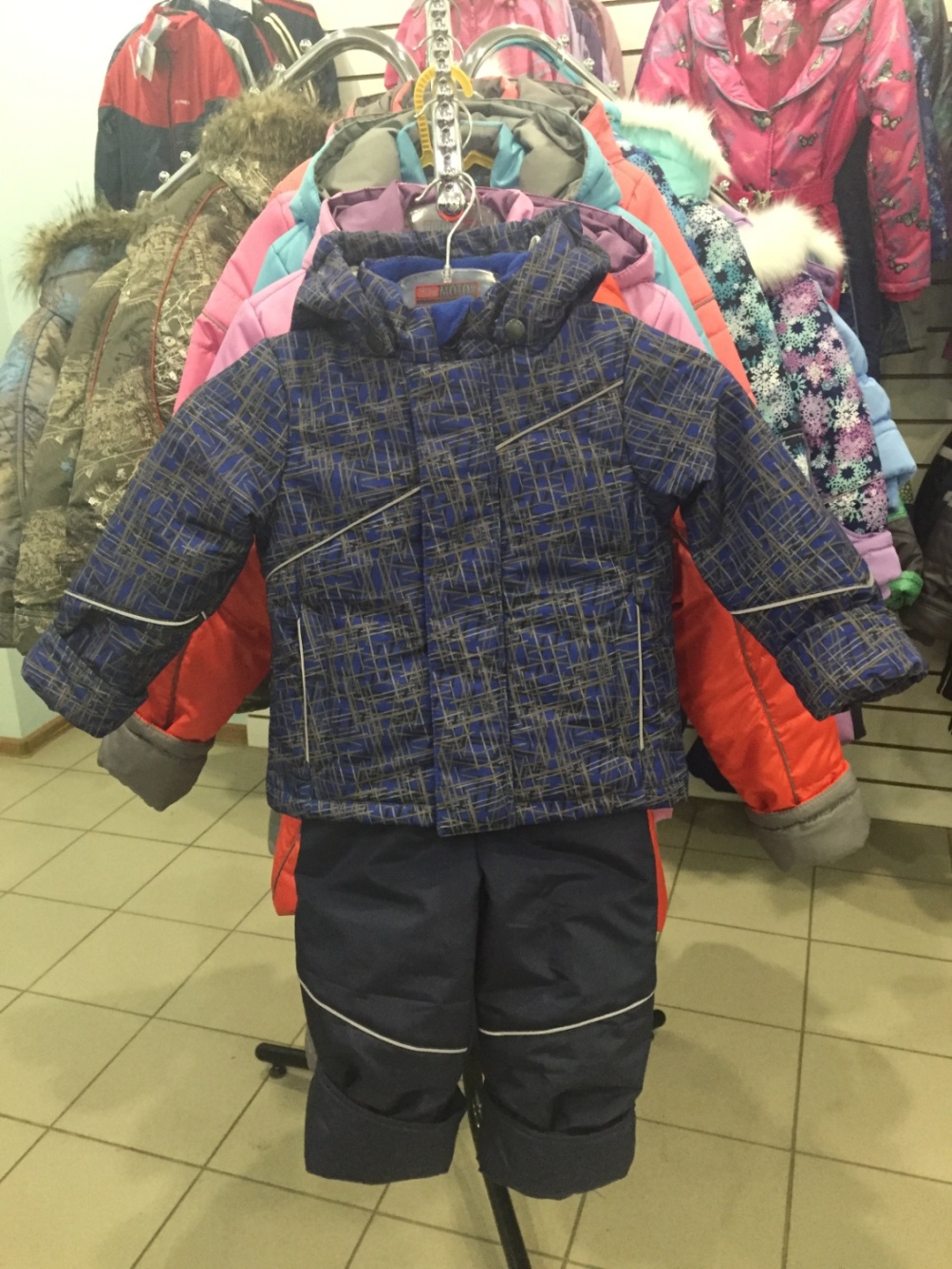 Цвет: голубой-т.серыйразмер 28 рост 98 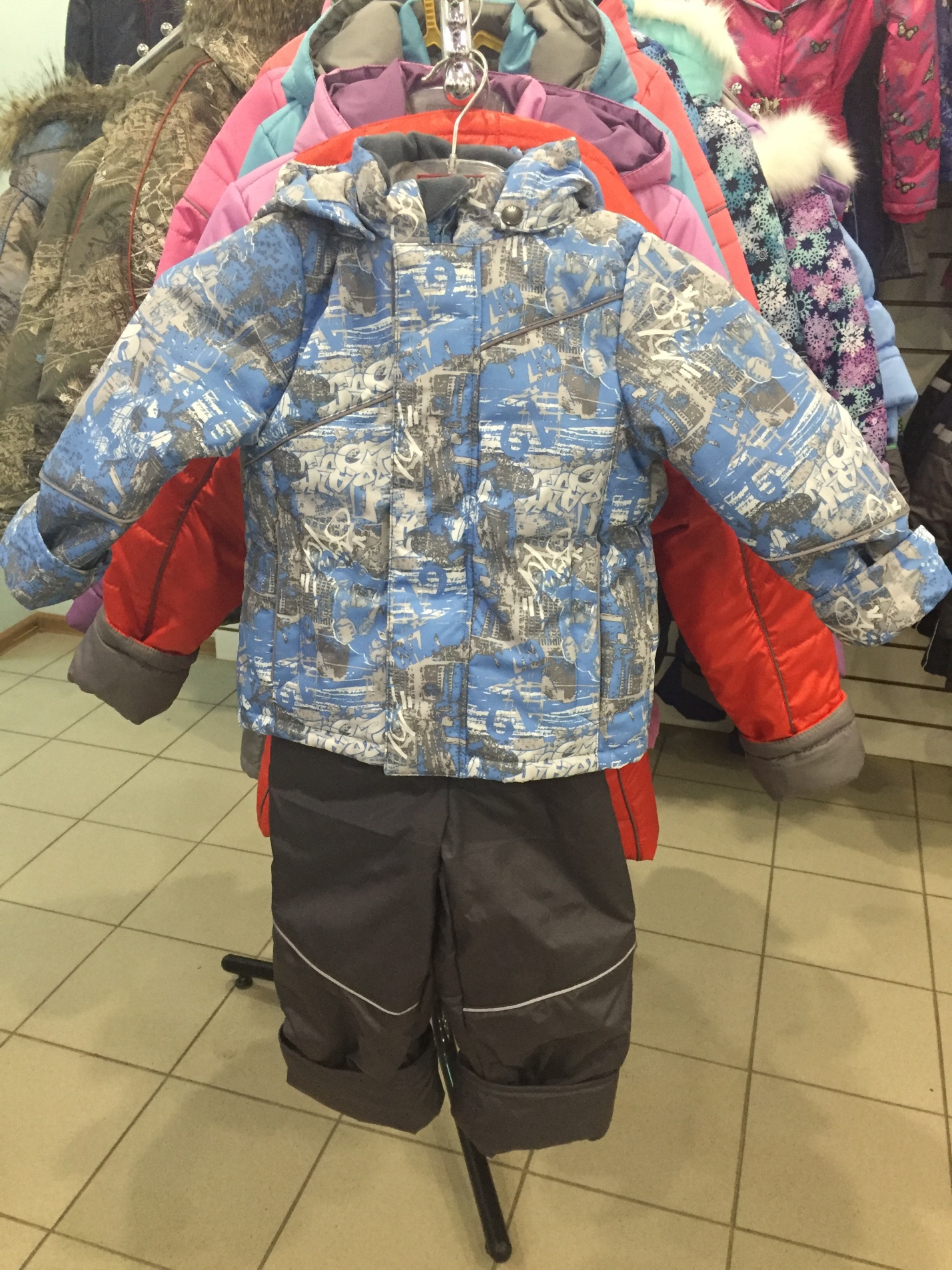 Цвет: красный-т.серыйразмеры: 24 рост 86                    26 рост 92   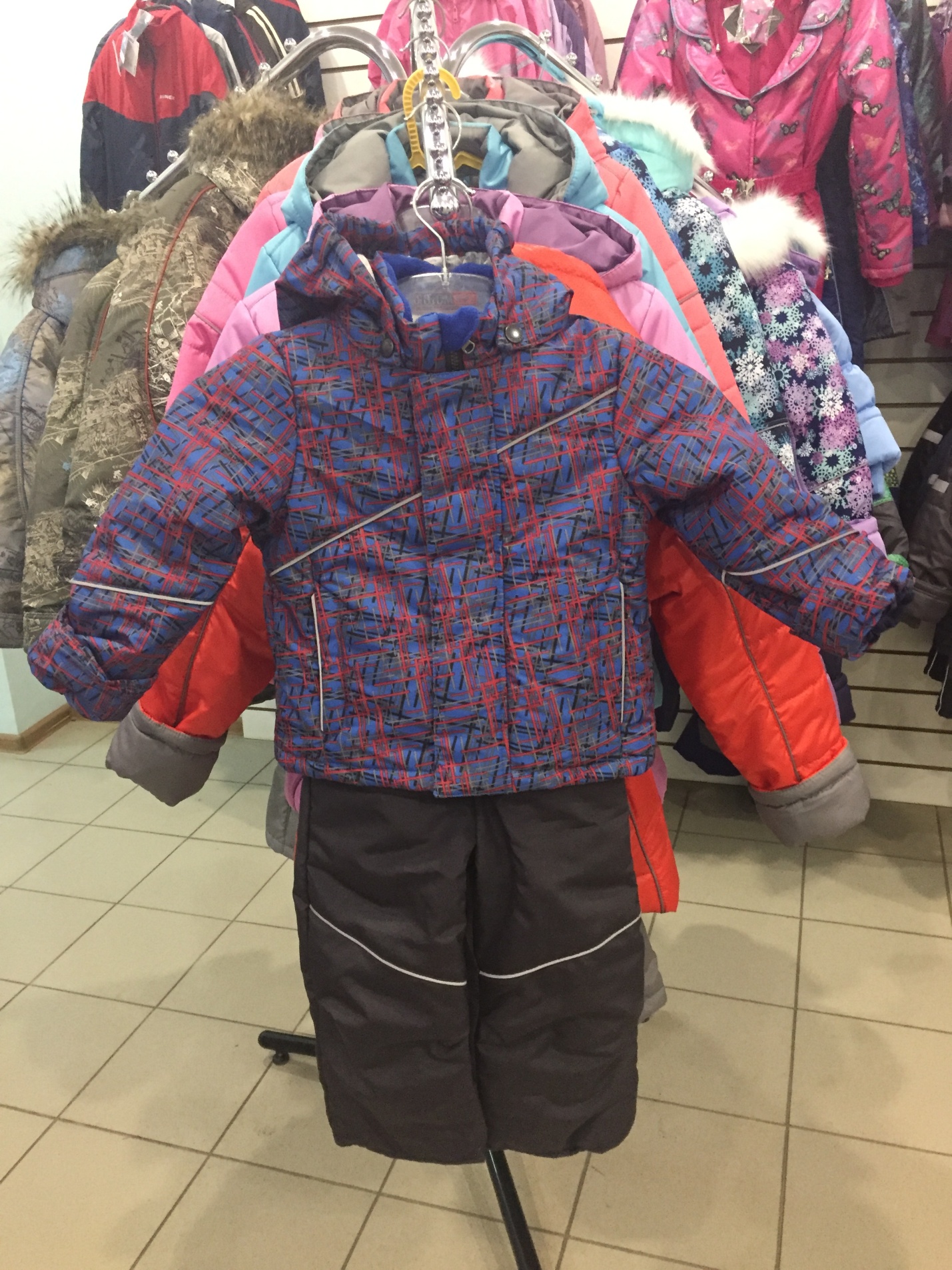 Цвет: василек-т.серыйразмеры: 24 рост 86 1 шт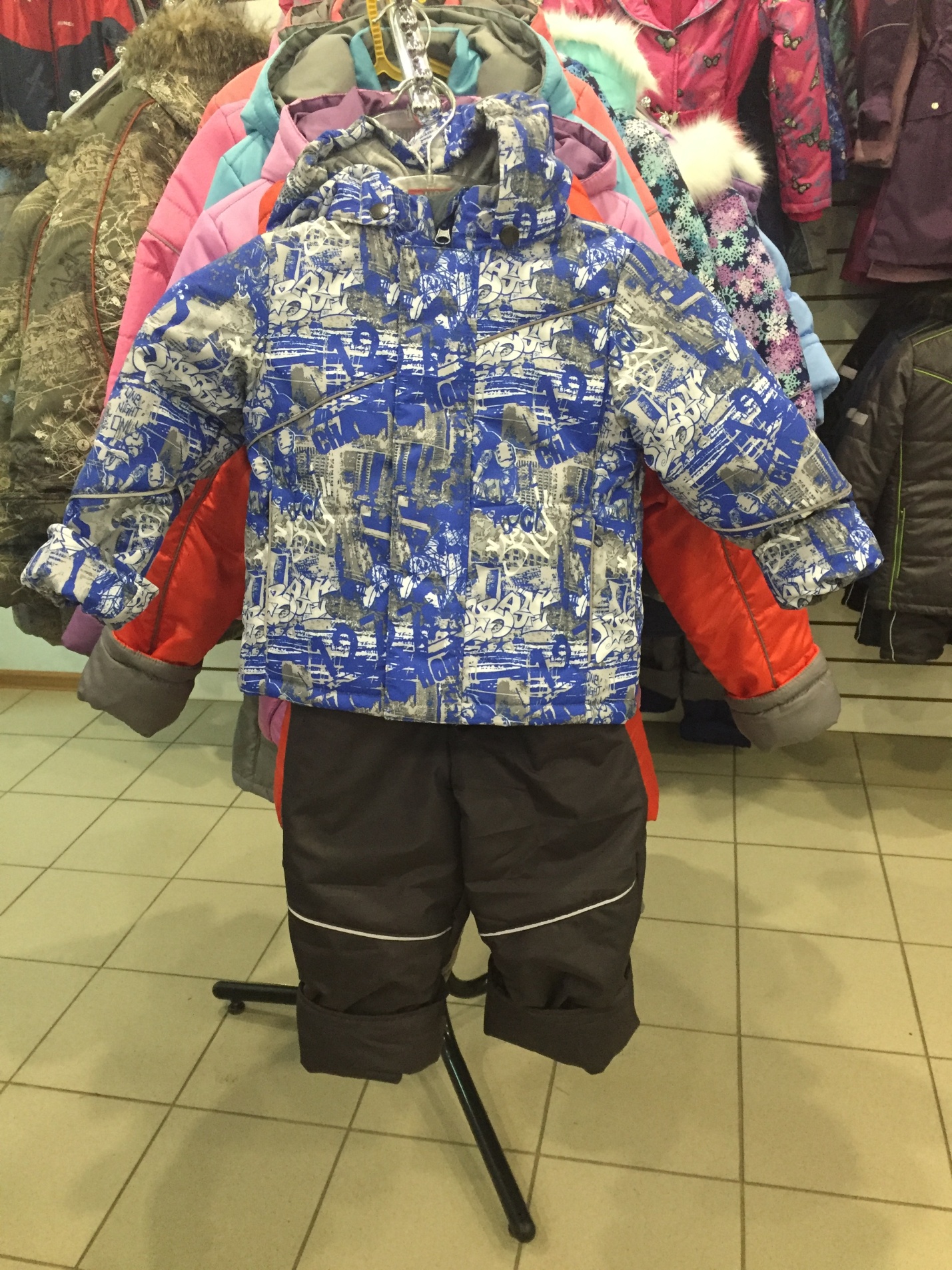 